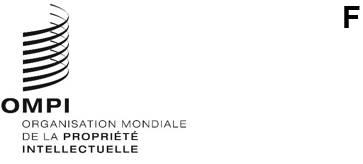 SCCR/43/5 Prov.Original : anglaisdate : 7 mars 2023Comité permanent du droit d’auteur et des droits connexesQuarante-troisième sessionGenève, 16 mars 2023Séance d’information sur le marché de la diffusion de musique en continuProgramme provisoireétabli par le Secrétariat14 h 30 – 15 h 00	Ouverture de la séance d’informationAllocution de bienvenue : Sylvie Forbin, vice-directrice générale, Secteur du droit d’auteur et des industries de la création, OMPIModératrice : Michele Woods, directrice, Division du droit d’auteur, Secteur du droit d’auteur et des industries de la création, OMPIConférenciers :M. Javed Akhtar, artiste et auteur-compositeur (Inde)Mme Rosana Arbelo, artiste (Espagne)Mme Yvonne Chaka Chaka, artiste et vice-présidente de la CISAC (Afrique du Sud)M. Pierre-Yves Dermagne, ministre de l’économie et de l’emploi (Belgique)Mme Hayet Guettat, ministre des affaires culturelles (Tunisie) M. Konrad von Löhneysen, fondateur et directeur général, Embassy of Music (Allemagne)Mme Françoise Remarck, ministre de la culture et francophonie (Côte d’Ivoire)15 h 00 – 16 h 15	Premier débat de groupe : Pratiques en matière de concession de licences concernant les services de diffusion de musique en continuAnimateur : Paolo Lanteri, juriste, Division du droit d’auteur, OMPIConférenciers :Mme Reni Adadevoh, première vice-présidente chargée des affaires juridiques et commerciales, Warner Music International (États-Unis d’Amérique)M. Antony Bebawi, président de Global Digital, Sony Music Publishing (Égypte/Royaume-Uni)Mme Solange Cesarovna, artiste et présidente de la Sociedade Cabo-Verdiana de Música (SCM) (Cabo Verde)M. Bill McGoey, Stratégie musicale mondiale et développement commercial, TikTok / ByteDance (Royaume-Uni)Mme Annie Morin, directrice exécutive, Artisti (Canada)M. Guillermo Ocampo, directeur général de la Sociedad Argentina de Autores y Compositores de Música (SADAIC) (Argentine)Mme Regan Smith, responsable de la politique publique, Affaires gouvernementales, Spotify (États-Unis d’Amérique)M. Qihu Yang, avocat général et directeur de l’Institut de musique, Tencent (Chine)16 h 15 – 17 h 30	Deuxième débat de groupe : Répartition des revenus de la diffusion en continuAnimateur : Paolo LanteriConférenciers :M. Kwee Tiang Ang, premier vice-président de la politique publique pour l’Asie, Universal Music Group (Singapour)M. Nacho García Vega, artiste et président de l’Organisation internationale des artistes (IAO) (Espagne)M. Daniel Johansson, chercheur et maître de conférences, Inland Norway University of Applied Science (Suède)M. Garrett Levin, président et directeur général de la Digital Media Association (DiMA) (États-Unis d’Amérique)Mme Helienne Lindvall, présidente de l’European Composer and Songwriter Alliance (ECSA) (Suède)M. Will Page, auteur de Pivot et professeur auxiliaire à la London School of Economics (Royaume-Uni)M. Enrique Zayas, artiste et membre du conseil d’administration de l’AIE Paraguay (Paraguay)17 h 30 – 18 h 00	Questions-réponses et débat ouvert[Fin du document]